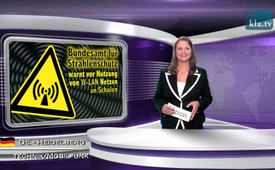 Федеральное ведомство по радиационной защите предостерегает от использования беспроводных сетей в школах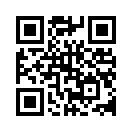 Федеральное ведомство по радиационной защите предостерегает от использования беспроводных сетей в школах.Федеральное ведомство по радиационной защите предостерегает от использования беспроводных сетей в школах. Последние исследования по-казывают, что воздействие продолжительного  излуче-ния – в основном через беспроводные сети и мобильные телефоны, даже если оно ниже установленной нормы – ведёт к «отклонениям» у учеников. Эти «отклонения» включают в себя, начиная с нарушения концентрации внимания, агрессивности, головной боли, усталости и вплоть до СДВГ (синдром дефицита внимания и гиперактивности), опухоли головного мозга и рака. Уже в 2011 году Всемирная орга-низация здравоохранения занесла мобильную технологию в список канцерогенных веществ. Резолюция Российско-го национального комитета по защите от неионизирующих излучений, направленная всем правительствам мира, свидетельствует о тревожных результатах исследования молодёжи от 15 до 19 лет. На этом фоне становится сразу ясно, почему всё больше и больше федеральных земель не советуют использование беспроводной сети в школах.от Author ???Источники:http://www.welt.de/gesundheit/article137612666/Bundesamt-warnt-Schulen-vor-WLAN-Netzen.html
http://ul-we.de/who-stuft-hochfrequente-elektromagnetische-strahlung-in-die-kategorie-2b-auf-die-liste-der-krebsstoffe-ein/
http://ul-we.de/category/faq/schulenМожет быть вас тоже интересует:#SDVG - www.kla.tv/SDVG

#SDVG - СДВГ - www.kla.tv/https://www.kla.tv/SDVGKla.TV – Другие новости ... свободные – независимые – без цензуры ...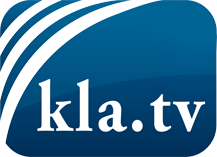 О чем СМИ не должны молчать ...Мало слышанное от народа, для народа...регулярные новости на www.kla.tv/ruОставайтесь с нами!Бесплатную рассылку новостей по электронной почте
Вы можете получить по ссылке www.kla.tv/abo-ruИнструкция по безопасности:Несогласные голоса, к сожалению, все снова подвергаются цензуре и подавлению. До тех пор, пока мы не будем сообщать в соответствии с интересами и идеологией системной прессы, мы всегда должны ожидать, что будут искать предлоги, чтобы заблокировать или навредить Kla.TV.Поэтому объединитесь сегодня в сеть независимо от интернета!
Нажмите здесь: www.kla.tv/vernetzung&lang=ruЛицензия:    Creative Commons License с указанием названия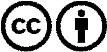 Распространение и переработка желательно с указанием названия! При этом материал не может быть представлен вне контекста. Учреждения, финансируемые за счет государственных средств, не могут пользоваться ими без консультации. Нарушения могут преследоваться по закону.